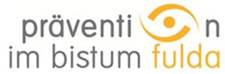 Im Bangert 4, 63450 Hanau, Tel: 06181-92335 21 Fax: 06181-92335 29Verbindliche Anmeldung zum Kurs „Prävention sexualisierter Gewalt“für Ehrenamtliche und nicht pastoral tätige Hauptamtliche(nicht für Leiter/innen von Kinder- und Jugendgruppen)bitte WORD Datei per Email an michael.hartmann-peil@bistum-fulda.de senden   Basisschulung (6-stündig)  Samstag, 11. Juni 2022, 10.00 Uhr -17.00 Uhr im Saal des Dechant-Diel-Hauses (Kath. Pfarrzentrum von Mariae Namen),63450 Hanau, Im Bangert 4  Samstag, 9. Juli 2022, 10.00 Uhr -17.00 Uhr in 63579 Freigericht-Neuses, Kath. Pfarrzentrum, Schulstr. 2  * obligatorische Angaben** Die E-Mail-Adresse ist wichtig, weil wir Ihnen Informationen zur Schulung schicken möchten*** auch mehrere Angaben möglich z.B. Erstkommunion-Katechet/in, Firm-Katechet/in, PGR, Verwaltungsrat,  Pfarrsekretär/in, Küster/in, Organist/in, Chorleiter/in, Mitarbeiter/in bei Kindergottesdienst, Kommunionhelfer/in, Sternsingerbegleiter/in, Freizeitküchenteam…  Vorname *Klicken Sie hier, um Text einzugeben.Name	*Klicken Sie hier, um Text einzugeben. Straße*Klicken Sie hier, um Text einzugeben.PLZ Ort *Klicken Sie hier, um Text einzugeben.TelefonKlicken Sie hier, um Text einzugeben.HandyKlicken Sie hier, um Text einzugeben.Email **	Klicken Sie hier, um Text einzugeben.Pfarrei	 *Klicken Sie hier, um Text einzugeben.Funktion ***Klicken Sie hier, um Text einzugeben.Geburtsdatum *Klicken Sie hier, um Text einzugeben.Ort             Klicken Sie hier, um Text einzugeben Datum    Klicken Sie hier, um Text einzugeben. Anmelder (sofern es nicht der Angemeldete selbst ist)                Klicken Sie hier, um Text einzugeben.   Ich bin damit einverstanden, dass diese Daten veranstaltungsbezogen gespeichert und verarbeitet werden.Ort             Klicken Sie hier, um Text einzugeben Datum    Klicken Sie hier, um Text einzugeben. Anmelder (sofern es nicht der Angemeldete selbst ist)                Klicken Sie hier, um Text einzugeben.   Ich bin damit einverstanden, dass diese Daten veranstaltungsbezogen gespeichert und verarbeitet werden.